.Intro : 2.05' puis 8 temps à partir des cymbales (Note : Pour éviter une intro trop longue j'ai coupé la musique)Musique coupée: intro 20 tempsSection 1: Mambo Steps x4Section 2: Jazz Box, Turning Jazz Box(Restart au 8° mur sur 12h débute à 3h après 16 tps)Section 3: Samba steps x2, step 1/2 T left x2Section 4: out out in in, Right Side & touch, Left side & touch(Faire un arrondi avec les bras en partant du centre, Bras droit sur 1-2, Bras G sur 3-4)( Balancer les bras de D à G sur 5.6 de G à D sur 7.8)Tag à la fin du 2° mur : ( 4 tps) 1-2 Côté Touch à D, 3-4 côté Touch à GFinal : 12° mur, débute à 3 H Fini sur 12 HLa musique s'arrête, danser sur les chantsBasic Right, Basic Left 1/4 T Left,Basic R, Basic LeftAttendre que les chants reprennent , puis écarter le bras droit en partant du centre sur le mot "on" de"From now on" puis écarter le bras Gauche sur le mot "on" de "From now on" puis abaisser les 2 braspaume vers le bas de chaque côté du corps sur "Again" de "Home again".Répétez 2 fois la dernière section.Repeat and Enjoy !It Starts Tonight (fr)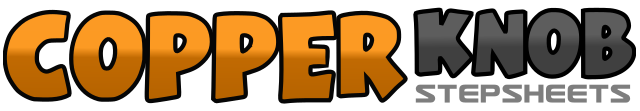 .......Count:32Wall:4Level:Débutant +.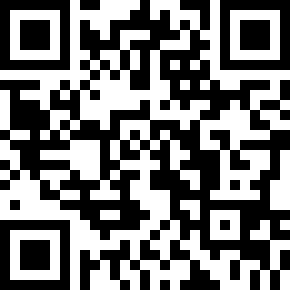 Choreographer:Cathy Pirat (FR) - Septembre 2020Cathy Pirat (FR) - Septembre 2020Cathy Pirat (FR) - Septembre 2020Cathy Pirat (FR) - Septembre 2020Cathy Pirat (FR) - Septembre 2020.Music:From Now On - Hugh Jackman & The Greatest Showman Ensemble : (Album: The Greatest Showman Soundtrack)From Now On - Hugh Jackman & The Greatest Showman Ensemble : (Album: The Greatest Showman Soundtrack)From Now On - Hugh Jackman & The Greatest Showman Ensemble : (Album: The Greatest Showman Soundtrack)From Now On - Hugh Jackman & The Greatest Showman Ensemble : (Album: The Greatest Showman Soundtrack)From Now On - Hugh Jackman & The Greatest Showman Ensemble : (Album: The Greatest Showman Soundtrack)........1&2Pas avant PD, revenir sur PG, reculer PD3&4Pas arrière PG et revenir sur PD, avancer PG5&6Pas à D PD, revenir sur PG, ramener PD à côté de PG7&8Pas à G PG et revenir sur PD , ramener PG à côté de PD1-4Croise PD devant PG, recule PG, pose PD à D 1/4 T à D, PG à Côté de PD (3h)5-8Croise PD devant PG, recule PG, pose PD à D 1/2 T à D, PG à Côté de PD (9h)1&2Croiser le PD devant le PG, poser le PG à G, poser le PD dans la diagonal D devant3&4Croiser le PG devant le PD, poser le PD à D, poser le PG dans la diagonal G devant5-6Step D devant , 1/2 tour à G (pdc à g)7-8Step D devant , 1/2 tour à G (pdc à g)1-2PD diagonale D, PG diagonale G,3-4Ramener PD, Ramener PG à côté de PD5-6Poser PD à D, Touch PG à côté du PD7-8Poser PG à G, Touch PD à côté de PG1.4PD à D, PG assemble , PD à D, Touch G à côté de PD5.8PG à G, PD assemble, 1/4 Tour à G pose PG Devant, Touch PD à côté de PG1.4PD à D, PG assemble , PD à D, Touch G à côté de PD5.8PG à G, PD assemble, PG à G , pose PD à côté de PG (légèrement out)